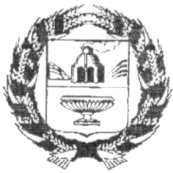 ЗАРИНСКИЙ РАЙОННЫЙ СОВЕТ НАРОДНЫХ ДЕПУТАТОВАЛТАЙСКОГО КРАЯ15.02.2022					                                                                   № 6г. ЗаринскО решении «О внесении изменений и дополнений в «Переченьдолжностных лиц, уполномоченных на составлениепротоколовоб административных правонарушениях», принятого решением районного Совета народных депутатов от19.02 2021 №3.   На основании  Кодекса Российской Федерации об административных правонарушениях, в соответствии с Законом Алтайского края от 10.03.2009 № 12-ЗС "О наделении органов местного самоуправления государственными полномочиями в области создания и функционирования административных комиссий при местных администрациях", Законом Алтайского края от 10.07.2002 № 46-ЗС "Об административной ответственности за совершение правонарушений на территории Алтайского края", руководствуясь Уставом муниципального образования Заринский район Алтайского края, рассмотрев представление Администрации Заринского района, районный Совет народных депутатовР Е Ш И Л:1. Принять решение о внесении изменений дополнений в «Перечень должностных лиц, уполномоченных на составлениепротоколов об административных правонарушениях», принятого решением районного Совета народных депутатов от 19.02 2021 №3.   2. Направить данное решение главе Заринского района для подписания и опубликования в установленном порядке.Председатель Заринскогорайонного Совета народных депутатов                                                  Е.Г.ЧухловинПринято решениемрайонного Совета народных депутатов от 15.02.2022 № 6Р Е Ш Е Н И ЕО внесении изменений и дополнений в «Перечень должностных лиц, уполномоченных на составлениепротоколов об административных правонарушениях», принятого решением районного Совета народных депутатов от 19.02 2021 №3.               1.Внести в «Перечень должностных лиц муниципального образованияЗаринский район и находящихся в его границах сельсоветов уполномоченных на составление протоколов об административных правонарушениях» следующие изменения и дополнения:	1) в графе 3 п/п 1,2,4,10 из статьи 27 исключить пункт 9.            2)  графу 3 п/п. 3-5,8,10 дополнить статьёй 61-3.           2. Опубликовать настоящее решение в установленном законом порядке.3. Настоящие изменения и дополнения вступают в силу со дня их обнародования на сайте Администрации района.Глава района								         В.К.Тимирязев«16» февраля 2022 года№ 3РЕ Ш Е Н И Е